АДМИНИСТРАЦИЯ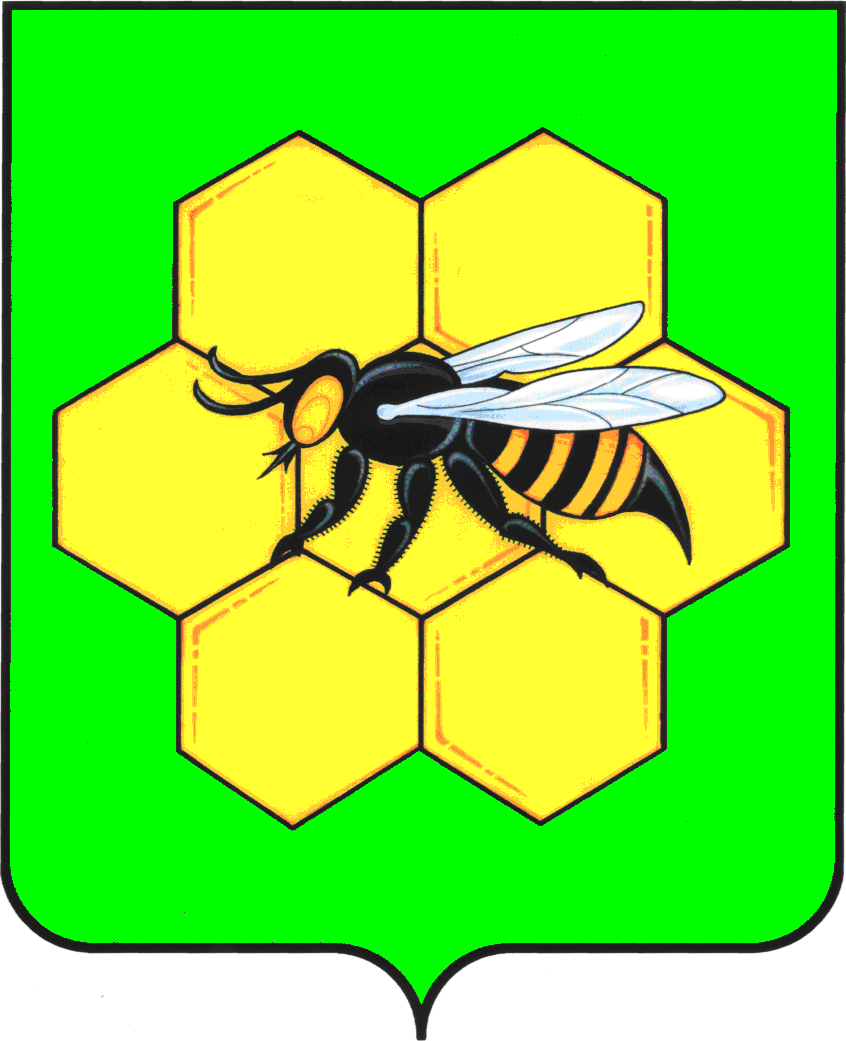 МУНИЦИПАЛЬНОГО РАЙОНА ПЕСТРАВСКИЙСАМАРСКОЙ ОБЛАСТИПОСТАНОВЛЕНИЕ_____________________№___________О создании комиссии по повышению  устойчивости функционирования экономики муниципального района Пестравский Самарской  области                В  соответствии с Конституцией  Российской Федерации,  Федеральными  Законами от 12.02.98 г. № 28-ФЗ «О гражданской обороне», от 21.12.1994 г. № 68-ФЗ «О защите населения и территорий от чрезвычайных ситуаций природного и техногенного характера», от 26.02.1997 г. № 31-ФЗ «О мобилизационной подготовке и мобилизации в Российской Федерации», Постановлением  Губернатора  Самарской  области от 14 мая 2009 года № 54 «О комиссии по вопросам повышения устойчивости функционирования объектов экономики Самарской области,  руководствуясь статьями 41, 43 Устава муниципального района Пестравский,  администрация муниципального района Пестравский ПОСТАНОВЛЯЕТ:Создать комиссию по повышению  устойчивости функционирования экономики муниципального района  Пестравский  Самарской  области. Утвердить положение  о комиссии по повышению  устойчивости функционирования экономики муниципального района  Пестравский  Самарской  области согласно  приложению  1.Утвердить  состав  комиссии  по повышению  устойчивости функционирования экономики муниципального района  Пестравский  Самарской  области согласно  приложению 2. Рекомендовать руководителям хозяйствующих субъектов (организаций):Создать постоянно действующие комиссии по повышению устойчивости функционирования предприятия (организации) и разработать положение о работе комиссии, копии приказов по созданию комиссии и положения о работе комиссии представить  до 25.02.2016г.Провести исследования по состоянию устойчивости и до 25.02.2015г. представить мне протокол аттестации по устойчивости предприятия за 2015 год.Включать в сметы затрат расходы на выполнение организационных и инженерно-технических мероприятий по совершенствованию устойчивости функционирования в военное время.5. Председателю комиссии по повышению устойчивости функционирования экономики муниципального района Пестравский Самарской  области (Кудрявцевой  Л.Н.):- в месячный срок разработать и представить план работы комиссии по повышению устойчивости функционирования хозяйственного комплекса муниципального района  Пестравский на  2016 год;- в 2017 году и в последующие годы представлять планы работы ежегодно до 01 февраля текущего года;- в первом квартале года представлять доклад о состоянии устойчивости функционирования экономики;- в работе руководствоваться приложением 1  к  настоящему  постановлению.6.  Председателю комиссии по вопросам повышения устойчивости функционирования объектов экономики муниципального района Пестравский (Кудрявцева Л.Н.)  довести постановление до сведения заинтересованных лиц под роспись.7.  Признать  утратившим силу  постановление  администрации  муниципального  района Пестравский  Самарской  области   № 416  от 24.04.2013г.  «О комиссии по повышению  устойчивости функционирования экономики муниципального района Пестравский Самарской  области»8. Направить настоящее постановление в отдел правового сопровождения администрации муниципального района Пестравский, опубликовать в районной газете «Степь» и разместить на официальном Интернет-сайте муниципального района Пестравский.9. Контроль за выполнением данного постановления возложить на руководителя финансового управления муниципального района Пестравский Кудрявцеву Л.Н. Глава муниципального районаПестравский                                                                      А.П.ЛюбаевКудрявцева 21370Приложение №1 к постановлению  администрации муниципального  района  Пестравский  Самарской  области№_____   от   « ___»  __________2015г.ПОЛОЖЕНИЕО КОМИССИИ ПО ПОВЫШЕНИЮ УСТОЙЧИВОСТИ ФУНКЦИОНИРОВАНИЯЭКОНОМИКИ  МУНИЦИПАЛЬНОГО РАЙОНА  ПЕСТРАВСКИЙ  САМАРСКОЙ  ОБЛАСТИ1. ОБЩИЕ ПОЛОЖЕНИЯ1.1.  Комиссия по повышению устойчивости функционирования экономики муниципального района Пестравский  Самарской  области  создается при Главе муниципального  района  в целях организации планирования и контроля выполнения мероприятий по повышению устойчивости функционирования организаций, предприятий и учреждений в чрезвычайных ситуациях природного и техногенного характера и в военное время (в дальнейшем - в чрезвычайных ситуациях) и является постоянно действующим организующим, консультативным и координационным  органом.1.2.  Комиссия формируется из представителей структурных подразделений администрации муниципального района Пестравский  Самарской  области  (далее -  муниципального  района), организаций, предприятий и учреждений на  территории   муниципального района.1.3.   В своей деятельности комиссия  руководствуется Конституцией  Российской Федерации, Федеральными законами от 12.02.98 г. №28-ФЗ «О гражданской обороне», от 21.12.1994 г. № 68-ФЗ «О защите населения и территорий от чрезвычайных ситуаций природного и техногенного характера», от 26.02.1997 г. № 31-ФЗ «О мобилизационной подготовке и мобилизации в Российской Федерации», нормативными правовыми актами Правительства и Совета Безопасности Российской Федерации Постановлением ЦК КПСС и Совета Министров СССР «Об утверждении "Общих требований по повышению устойчивости народного хозяйства в военное время"» от 28.04.79 г. № 243-15, Постановлением  Губернатора  Самарской  области от 14 мая 2009 года № 54 «О комиссии по вопросам повышения устойчивости функционирования объектов экономики Самарской области (с изменениями на 12 мая 2015 года)»,  постановлениями и распоряжениями главы администрации, настоящим Положением и другими руководящими документами по вопросу подготовки организаций, предприятий и учреждений к устойчивому функционированию в чрезвычайных ситуациях.2. ЗАДАЧИ КОМИССИИ2.1. Основной задачей комиссии является организация работы по повышению устойчивости функционирования организаций, предприятий и учреждений района в чрезвычайных ситуациях с целью снижения возможных потерь и разрушений в результате аварий, катастроф, стихийных бедствий и воздействия современных средств поражения вероятного противника в военное время, обеспечения жизнедеятельности населения района и создания оптимальных условий для восстановления нарушенного производства.2.2, При функционировании районного  звена подсистемы РСЧС на комиссию возлагается:2.2.1. В режиме повседневной деятельности:координация работы руководящего состава и органов управления территориальных звеньев районной подсистемы РСЧС по повышению устойчивости функционирования организаций, предприятий и учреждений в чрезвычайных ситуациях;контроль за подготовкой организаций, предприятий и учреждений, расположенных на территории района, к работе в чрезвычайных ситуациях; за разработкой, планированием и осуществлением мероприятий по повышению устойчивости функционирования организаций, предприятий и учреждений в экстремальных условиях независимо от их форм собственности, за увязкой этих мероприятий со схемами районной планировки и застройки населенных пунктов, с генеральными планами территорий сельских  поселений, проектами строительства, реконструкции объектов и модернизации производства;организация работы по комплексной оценке состояния, возможностей и потребностей всех организаций, предприятий и учреждений района для обеспечения жизнедеятельности населения, а также выпуска заданных объемов и номенклатуры продукции с учетом возможных потерь и разрушений в чрезвычайных ситуациях;рассмотрение результатов исследований по устойчивости, выполненных в интересах экономики района, и подготовка предложений о целесообразности практического осуществления выработанных мероприятий;участие в проверках состояния гражданской обороны в организациях района и работы по предупреждению чрезвычайных ситуаций (по вопросам устойчивости), в командно-штабных учениях и других мероприятиях, обеспечивающих качественную подготовку руководящего состава и органов управления по вопросам устойчивости;организация и координация проведения исследований, разработки и уточнения мероприятий по устойчивости функционирования организаций, предприятий и учреждений района в чрезвычайных ситуациях;участие в обобщении результатов учений, исследований и выработке предложений по дальнейшему повышению устойчивости функционирования организаций, предприятий и учреждений в чрезвычайных ситуациях для включения установленным порядком в проекты планов экономического развития, в план действий по предупреждению и ликвидации чрезвычайных ситуаций и в план гражданской обороны района (по вопросам устойчивости).2.2.2.  В режиме повышенной готовности: принятие мер по обеспечению устойчивого функционирования организаций, предприятий и учреждений  района в целях защиты населения и окружающей среды при угрозе возникновения чрезвычайных ситуаций природного и техногенного характера.2.2.3.  При переводе организаций, предприятий и учреждений района на работу по планам военного времени:контроль и оценка хода осуществления организациями, предприятиями и учреждениями мероприятий по повышению устойчивости их функционирования в военное время;проверка качества выполнения мероприятий по повышению устойчивости функционирования организаций, предприятий и учреждений с введением соответствующих степеней готовности гражданской обороны;обобщение необходимых данных по вопросам устойчивости для принятия решения по переводу организаций, предприятий и учреждений района на работу по планам военного времени.2.2.4. В режиме чрезвычайной ситуации:проведение анализа состояния и возможностей организаций, предприятий, учреждений района и отраслей экономики района в целом;обобщение данных обстановки и подготовки предложений Главе муниципального  района по вопросам организации производственной деятельности на сохранившихся мощностях, восстановления нарушенного управления организациями, предприятиями и учреждениями района, обеспечения жизнедеятельности населения, а также проведения аварийно-восстановительных работ.2.3. Свои задачи по повышению устойчивости функционирования организаций, предприятий и учреждений района в чрезвычайных ситуациях комиссия выполняет в тесном взаимодействии с межведомственной комиссией по  чрезвычайным ситуациям района, управлениями (отделами) по делам гражданской обороны и чрезвычайным ситуациям территорий, управлениями и другими структурными подразделениями администрации района, а также с органами военного командования, органами Министерства внутренних дел и Федеральной службы безопасности и другими заинтересованными органами, дислоцирующимися на территории района.3. ПРАВА КОМИССИИ3.1. Передавать указания Главы муниципального  района, направленные на повышение устойчивости функционирования организаций, предприятий и учреждений района, всем структурным подразделениям администрации района и территориальным звеньям районной подсистемы РСЧС.3.2. Давать заключения на представляемые структурными подразделениями администрации района мероприятия по устойчивости для включения в комплексные программы развития отраслей экономики района.3.3.  Запрашивать от структурных подразделений администрации района, организаций, предприятий и учреждений необходимые данные для изучения и принятия решения по вопросам, относящимся к устойчивости функционирования экономики района.3.4. Привлекать к участию в рассмотрении отдельных вопросов устойчивости специалистов администрации района, научно-исследовательских и других организаций, предприятий и учреждений.3.5.  Заслушивать должностных лиц организаций, предприятий и учреждений района по вопросам устойчивости, проводить в установленном порядке совещания с представителями этих организаций, предприятий и учреждений.3.6.  Участвовать во всех мероприятиях, имеющих отношение к решению вопросов повышения устойчивости функционирования организаций, предприятий и учреждений в чрезвычайных ситуациях.4. ЗАДАЧИ СТРУКТУРНЫХ ПОДРАЗДЕЛЕНИЙ КОМИССИИ4.1.   Подкомиссии по устойчивости топливно-энергетического комплекса, коммунального  хозяйства  и транспортной системы:4.1.1. Определение степени устойчивости элементов и систем электро- и теплоснабжения, водо- и топливоснабжения в чрезвычайных ситуациях.4.1.2.  Анализ возможности работы организаций, предприятий и учреждений района от автономных источников энергоснабжения и использования для этих целей запасов твердого топлива на территории района.4.1.3.  Подготовка предложений по дальнейшему повышению устойчивости функционирования топливно-энергетического комплекса на территории района.4.1.4.  Оценка эффективности мероприятий по повышению устойчивости функционирования предприятий  жилищно-коммунального комплекса.4.2.5.   Анализ возможного разрушения основных производственных фондов и потерь производственных мощностей этих предприятий.4.1.6.  Анализ эффективности мероприятий по повышению устойчивости функционирования транспорта.4.1.7.  Определение возможных потерь транспортных средств и разрушений транспортных коммуникаций и сооружений на них.4.1.8.  Подготовка предложений по дальнейшему повышению устойчивости функционирования транспортной системы.4.2.  Подкомиссии по устойчивости агропромышленного комплекса, сфер обращения и услуг:4.2.1. Анализ эффективности мероприятий по снижению ущерба в животноводстве, растениеводстве и производстве продуктов питания и пищевого сырья.4.2.2.  Определение потерь мощностей агропромышленного комплекса, снижения объема производства продукции и предоставления услуг населению.4.2.3.  Подготовка предложений по повышению устойчивости функционирования организаций, предприятий и учреждений.4.3. Подкомиссии по устойчивости социальной сферы:4.3.1.  Анализ эффективности мероприятий по повышению функционирования социальной сферы (медицины, культуры и т.д.).4.3.2.  Подготовка предложений по дальнейшему повышению устойчивости функционирования организаций, предприятий и учреждений социальной сферы на территории района.4.4. Подкомиссии по устойчивости управления:4.4.1.  Анализ эффективности мероприятий по повышению устойчивости функционирования системы управления и связи, в том числе способности дублеров обеспечить управление организациями, предприятиями и учреждениями района при нарушении связи с основными органами управления.4.4.2.  Подготовка предложений по дальнейшему повышению устойчивости функционирования систем управления и связи с подчиненными и вышестоящими органами управления.СОСТАВ  комиссии по вопросам повышения устойчивости функционирования объектов экономики муниципального района Пестравский1.Кудрявцева Л.Н.Руководитель финансового управления муниципального района Пестравский Самарской области (председатель комиссии)2.Имангулов А.В.Первый заместитель Главы муниципального района Пестравский (заместитель председателя комиссии)3.Бондарев Н.Н.Заместитель Главы – руководитель МКУ «Управление сельского хозяйства администрации муниципального района Пестравский Самарской области (заместитель председателя комиссии)4.Пильщикова Н.И.Специалист отдела доходов  финансового управления муниципального района Пестравский (секретарь комиссии)Члены   комиссии:5.Рязанцева Е.В.Начальник отдела экономического развития администрации муниципального района Пестравский Самарской области6.Яровенко С.В.Начальник филиала государственного учреждения Самарской области «Центр по делам гражданской обороны, пожарной безопасности и чрезвычайным ситуациям» - пожарно-спасательная часть № 125  противопожарной службы Самарской области (по согласованию) 7.Шаталов В.В.Заместитель Главы муниципального района Пестравский по социальным вопросам 8.Земсков В.Н.Генеральный директор МУП «ЖКХ Пестравского района»9.Любаев М.А.ведущий специалист по охране окружающей среды администрации муниципального района Пестравский Самарской области 10.Алимирзоев М.А.Директор ЗАО «ПМК-15» (по согласованию)11.Каюров А.В.Директор филиала «Пестравское Дорожно-эксплуатационное управление» ГКП «Самарской области» АСАДО» (по согласованию) 12.Ланцов А.А.Начальник мобилизационного отдела администрации муниципального района Пестравский Самарской области13.Гофман А.Е.Начальник Пестравского района  электрический сетей филиала ОАО «МРСК Волги» - «Самарские распределительные сети Чапаевского ПО»   (по согласованию)14.Казачков А.Н.Директор МУП «Пестравкаавтотранс»15.Решетников В.И.Главный врач ГБУЗ СО «Пестравская ЦРБ» (по согласованию)16.Иванов С.В.Начальник управления № 11 «Пестравкарайгаз» филиала «Самарагаз ООО СВГК» (по согласованию)17.Каштанов В.А.Начальник отдела капитального строительства администрации Пестравского района Самарской области 18.Титова В.А.Главный редактор МАУ «Редакция газеты «Степь»19.Бритиков А.Н.Директор ОАО «Сельхозтехника» (по согласованию)20.Ковров А.В.Директор ООО «Мехмонтаж» (по согласованию)21.Казачкова И.О.Директор ООО «Агроресурс» (по согласованию)22.Фокин В.Г.Председатель ПК «Семена» (по согласованию) 